INDICAÇÃO Nº           / 2020Assunto: Solicitação de poda de árvore na Rua Venezia, 226 - Giardino D' ItáliaSenhor Presidente,INDICO ao Sr. Prefeito Municipal, nos termos do Regimento Interno desta Casa de Leis, que se digne V. Ex.ª determinar a Secretaria de Obras e Serviços Públicos, que execute a poda de árvores na Rua Venezia, 226 - Giardino D' Itália.Espera-se que esta indicação seja atendida o mais breve possível.SALA DAS SESSÕES, 20 de outubro de 2020._____________________________________Professora Deborah OliveiraVereadora Cidadania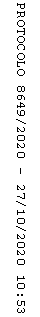 